УВАЖАЕМЫЕ РОДИТЕЛИ!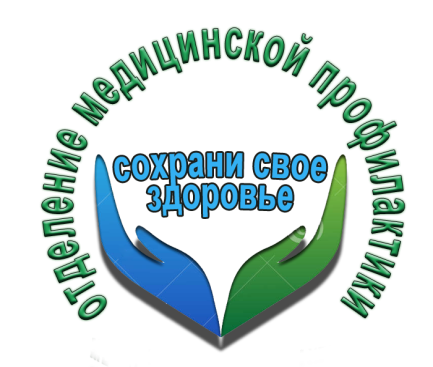 						ЗНАЙТЕ!	ЛЮБАЯ ПРИВИВКА В СОТНИ РАЗ 	БЕЗОПАСНЕЕ, ЧЕМ ЗАБОЛЕВАНИЕ,
	ОТ КОТОРОГО ОНА ЗАЩИЩАЕТ!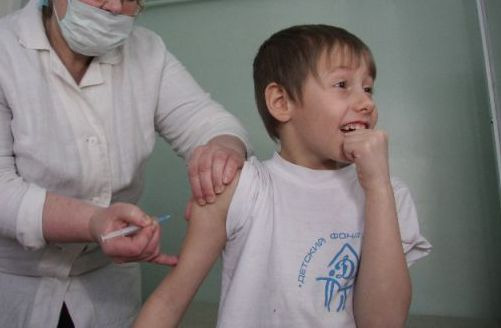 НЕ ОТКАЗЫВАЙТЕСЬ ОТ ПРИВИВОК!
		ЗАЩИТИТЕ СВОИХ ДЕТЕЙ!ГУЗ «ЛИПЕЦКАЯ РБ»  лицензия № ЛО- 48- 01- 001551 от 26 октября 2016г,выдана управлением здравоохранения Липецкой области г. Липецк, ул. Зегеля д. 6 т. (4742) 23-80-02
	ИМЕЮТСЯ ПРОТИВОПОКАЗАНИЯ, НЕОБХОДИМА КОНСУЛЬТАЦИЯ СПЕЦИАЛИСТА!